INDICAÇÃO Nº 1374/2019Sugere ao Executivo Municipal limpeza e manutenção na parte de iluminação do campo de futebol localizado no Jardim Mollon, neste município.Excelentíssimo Senhor Prefeito Municipal, Nos termos do Art. 108 do Regimento Interno desta Casa de Leis, dirijo-me a Vossa Excelência para sugerir que, por intermédio do Setor competente, seja executada a limpeza e o concerto na iluminação do campo de futebol localizado no jardim Mollon, neste município.Justificativa:Este vereador foi procurado por moradores das imediações relatando que o referido campo encontra-se em mal estado de conservação, com acumulo de sujeira e necessitando de manutenção, Ao visitar a localidade pude constatar que realmente os serviços são necessários, visto ainda que o campo abriga uma escolinha de futebol para crianças. Plenário “Dr. Tancredo Neves”, em 09 de abril de 2.019.Joel do Gás                                                      -Vereador-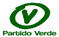 CELSO LUCCATTI CARNEIRO“Celso da Bicicletaria”-Vereador-